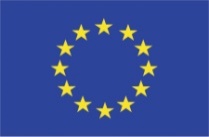 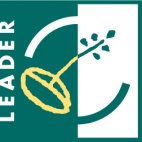 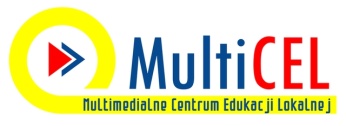 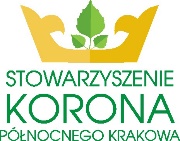 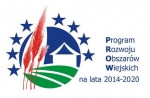 Europejski Fundusz Rolny na rzecz Rozwoju Obszarów Wiejskich: Europa inwestuje w obszary wiejskie.Instytucja Zarządzająca PROW 2014-2020 – Minister Rolnictwa i Rozwoju Wsi. 
Materiał opracowany przez pracowników biura LGD Stowarzyszenie Korona Północnego Krakowa, współfinansowana jest ze środków Unii Europejskiej w ramach działania 19.3 „Przygotowanie i realizacja działań w zakresie współpracy 
z lokalną grupą działania” objętego PROW na lata 2014-2020REGULAMIN REKRUTACJI I UCZESTNICTWA W KURSACH ORGANIZOWANYCH W RAMACH PROJEKTU„Multimedialne Centrum Edukacji Lokalnej "Multicel" PRZEZ LOKALNĄ GRUPĘ DZIAŁANIA STOWARZYSZENIE KORONA PÓŁNOCNEGO KRAKOWA§ 1 Informacje ogólne1. W regulaminie określone zostały zasady rekrutacji i uczestnictwa w kursach realizowanych w ramach projektu „Multimedialne Centrum Edukacji Lokalnej "Multicel", zwanego dalej Projektem, realizowanym przez partnerów z Polski i Słowacji: - Stowarzyszenie Lokalna Grupa Działania "Razem dla Radomki" (woj. mazowieckie)- Stowarzyszenie Lokalna Grupa Działania "Puszcza Kozienicka" (woj. mazowieckie)- Stowarzyszenie Lokalna Grupa Działania "Dziedzictwo i Rozwój) (woj. mazowieckie)- Stowarzyszenie Lokalna Grupa Działania "Korona Północnego Krakowa) (woj. małopolskie)- Stowarzyszenie "Laboreckého občianskeho združenia Nová Alternatíva (Słowacja)2. Projekt jest współfinansowany ze środków Unii Europejskiej w ramach Programu Rozwoju Obszarów Wiejskich na lata 2014-2020 (PROW 2014-2020).3. Projekt realizowany jest w terminie 12 marca 2019 roku do 11 marca 2020 roku na terenie województwa mazowieckiego, małopolskiego, Słowacji.4. Kursy o których mowa w niniejszym regulaminie będą oferowane tylko i wyłącznie mieszkańcom obszaru Lokalnej Grupy Działania Stowarzyszenie Korona Północnego Krakowa tj. następujących gmin: Igołomia- Wawrzeńczyce, Kocmyrzów- Luborzyca, Michałowice, Wielka Wieś i Zielonki. 5. Niniejszy regulamin dotyczy tylko i wyłącznie kursów organizowanych przez Lokalną Grupę Działania Stowarzyszenie Korona Północnego Krakowa zwanej dalej LGD.6. Biuro Projektu znajduje się : Ul. Jana Długosza 36, 32-091 Raciborowice, woj. Małopolskie, tel. 12 346 43 12, 664 067 821, e-mail info@koronakrakowa.pl.7. Regulamin rekrutacji i uczestnictwa w Projekcie podawany jest do publicznej wiadomości na stronie internetowej www.koronakrakowa.pl co najmniej na 10 dni roboczych przed dniem rozpoczęcia rekrutacji. 8. Udział w kursach jest bezpłatny.9. Uczestnik pokrywa koszty dojazdu na zajęcia.§ 2 Kryteria uczestnictwa w kursach w ramach projektu1. Projekt zakłada możliwość udziału w następujących kursach:Sprzedawca z obsługą kas fiskalnych i programu do fakturowaniaPracownik administracyjno- biurowy ze specjalizacją kadry i płaceKurs komputerowyKurs kelnerskiKurs barmańskiKurs florystycznyKurs językowy2. O udział w kursie ubiegać może się wyłącznie osoba fizyczna, która w momencie składania dokumentów rekrutacyjnych spełnia następujące kryteria:  a) ma miejsce zamieszkania na terenie LGD Stowarzyszenie Korona Północnego Krakowa (zgodnie 
z zapisami §1pkt. 4- weryfikacja na podstawie danych wskazanych w: dowodzie osobistym lub 
w zaświadczeniu z właściwej Ewidencji Ludności o miejscu pobytu stałego lub czasowego lub na pierwszej stronie zeznania podatkowego za ostatni okres rozliczeniowy (np. formularza PIT-37), zawierającą adres zamieszkania (kopia) wraz z potwierdzeniem złożenia zeznania lub też z wystawionych na Uczestnika i jego adres zamieszkania dokumentów zobowiązaniowych np. decyzja w sprawie wymiaru podatku od nieruchomości, rachunki lub faktury za media, ścieki, odpady komunalne)Pierwszeństwo w rekrutacji mają osoby, które spełniają poniższe warunki szczegółowe:Osoby bezrobotne, które są bezrobotnymi przez okres co najmniej 3 lat bez względu na wiek, oraz osoby w wieku do 30 lat, które są bezrobotnymi przez okres co najmniej 2 lat (weryfikacja na podstawie zaświadczenia z Powiatowego Urzędu Pracy).Kobiety, które po ukończeniu szkoły nie były obecne na rynku pracy lub opuściły go na kilka lat (weryfikacja na podstawie świadectw pracy lub oświadczenia o dotychczasowej nieobecności na rynku pracy).Osoby niepełnosprawne (weryfikacja na podstawie orzeczenia o niepełnosprawności).Osoby w wieku 50+ poszukujące pracy (weryfikacja na podstawie numeru PESEL).Rolnicy, którzy chcą podjąć pracę poza rolnictwem (dokumenty potwierdzające ubezpieczenie 
w KRUS).Osoby korzystające z pomocy społecznej (weryfikacja na podstawie zaświadczeń z GOPS/MOPS 
o korzystaniu z pomocy społecznej).3. W przypadku wolnych miejsc dopuszcza się możliwość uczestnictwa 1 osoby w więcej niż 1 typie kursu (np. kurs sprzedawcy i kurs językowy), gdyż celem projektu jest wielokierunkowe wsparcie osób poszukujących zatrudnienia. § 3 Wsparcie realizowane w ramach Kursu1. Udział w kursie jest bezpłatny, z zastrzeżeniem postanowień § 6 pkt. 1.   2. W ramach Projektu uczestnicy skorzystają z następujących form wsparcia:   Bezpłatne kursy zawodowe i językowe:Sprzedawca z obsługą kas fiskalnych i programu do fakturowania - kurs ten obejmuje 88 h zajęć dydaktycznych i będzie mogło w nim wziąć udział 10 uczestników.Pracownik administracyjno-biurowy ze specjalizacją kadry i płace - kurs ten obejmuje 152 h zajęć dydaktycznych i będzie mogło w nim wziąć udział 10 uczestników.Kurs komputerowy – pakiet MS Office - kurs ten obejmuje 76 h zajęć dydaktycznych i będzie mogło w nim wziąć udział 10 uczestników.Kurs kelnerski I stopnia - kurs ten obejmuje 32 h zajęć dydaktycznych i będzie mogło w nim wziąć udział 10 uczestników.Kurs barmański I stopnia - kurs ten obejmuje 40 h zajęć dydaktycznych i będzie mogło w nim wziąć udział 10 uczestników.Kurs florystyczny I stopnia - kurs ten obejmuje 32 h zajęć dydaktycznych i będzie mogło w nim wziąć udział 10 uczestników.Kurs językowy - planowane jest przeprowadzenie kursów z języka angielskiego na poziomie podstawowym i średniozaawansowanym. Kurs obejmuje jeden semestr po 60 godzin każdy dla grup max. 15-osobowych. Lekcja 2 raz w tygodniu po 1,5 godziny (w przypadku tego kursu Uczestnicy zobowiązani są do pokrycia kosztów zakupu podręczników).3. Zajęcia będą odbywały się na terenie Stowarzyszenia Korona Północnego Krakowa, 
w gminach: Michałowice, Kocmyrzów-Luborzyca, Wielka Wieś, Igołomia- Wawrzeńczyce, Zielonki. Konkretna lokalizacja zajęć zostanie podana przez LGD po zakończonej rekrutacji, a jej wybór będzie uzależniony od tego z jakiego rejonu LGD było najwięcej chętnych.4. W ramach projektu uczestnikowi projektu przysługuje:  a) wyżywienie w postaci przerwy kawowej oraz przerwy obiadowej na zajęciach trwających dłużej niż 4 godzinyb) udziału w szkoleniu do którego się zakwalifikował wraz z materiałami dydaktycznymic) zgłaszania uwag i oceny kursu, w którym uczestniczy§ 4 Rekrutacja Uczestników1. Rekrutacja otwarta, prowadzona będzie w sposób ciągły na terenie 5 gmin: Igołomia- Wawrzeńczyce, Kocmyrzów- Luborzyca, Michałowice, Wielka Wieś, Zielonki należących do Stowarzyszenia Korona Północnego Krakowa, w okresie od  08. IV.2019 do 9.V.2019r.  2. Zgłoszenia kandydatów odbywać się będą za pośrednictwem formularza zgłoszeniowego, przesłanego przez potencjalnego uczestnika mailem – pod adres info@koronakrakowa.pl, dostarczonego lub przesłanego pocztą tradycyjną na adres Biura Projektu LGD Stowarzyszenie Korona Północnego Krakowa, ul. Jana Długosza 26, 32-091 Raciborowice. 3. Szczegółowe informacje o terminie składania formularza rekrutacyjnego, przedłużenia lub zakończenia rekrutacji będą umieszczane na stronie internetowej www.koronakrakowa.pl 4. Dokumenty rekrutacyjne są dostępne w Biurze Projektu i na stronie internetowej Projektodawcy. 5. Wszystkie pola formularza rekrutacyjnego muszą być wypełnione. Jeżeli jakieś pole nie dotyczy kandydata należy zamieścić taką informację. Niedopuszczalne jest tworzenie nowych kategorii 
w formularzu rekrutacyjnym. Formularze o zmienionej treści będą odrzucane. Decyduje kolejność zgłoszeń. 6. Przyjmowane będą jedynie kompletne, poprawnie wypełnione dokumenty rekrutacyjne opatrzone datą oraz imieniem i nazwiskiem kandydata/ki do kursu. 7. Warunkiem wzięcia udziału w postępowaniu rekrutacyjnym jest zapoznanie się z niniejszym Regulaminem, akceptacja jego warunków oraz złożenie dokumentów zgłoszeniowych. 8. Etapy rekrutacji: a) Złożenie/przesłanie formularza rekrutacyjnego wraz z załącznikami zgodnymi z Regulaminem do Biura Projektu. b) Sprawdzenie kryteriów kwalifikowalności uczestnika projektu, czyli: - spełnienie kryteriów kwalifikowalności uprawniających do udziału w projekcie wskazanych w §2 pkt.2 niniejszego regulaminu (potwierdzone zaświadczeniem/oświadczeniem/ innymi dokumentami), c) Decyzja o zakwalifikowaniu danej osoby do udziału w projekcie zostanie podjęta na podstawie spełnienia warunków uczestnictwa oraz sumy punktów uzyskanych za kryteria punktowe i kryteria pierwszeństwa. W przypadku osób, które nie kwalifikują się do weryfikacji ich zgłoszenia w oparciu 
o kryteria pierwszeństwa lub kryteria punktowe oraz w przypadku osób, które w trakcie weryfikacji otrzymały taką samą liczbę punktów warunkiem decydującym jest kolejność zgłoszeń.Do kryteriów pierwszeństwa należą: 3pkt- osoby z grup defaworyzowanych wskazanych 
w §2.2; 6pkt- osoby w wieku 18-26 lat lub w wieku 50+ (dane z formularza zgłoszeniowego, oświadczenie). Do kryteriów punktowych należą: 1pkt– brak doświadczenia zawodowego; 1pkt– wykształcenie maksymalnie średnie; 1pkt- rodzice chcący powrócić do pracy po przerwie związanej z opieką nad dzieckiem (wymagane oświadczenie).d) W przypadku małego zainteresowania udziałem w kursach przez osoby spełniające kryteria pierwszeństwa zapisy pkt. 8c nie będą brane pod uwagę, natomiast będzie się liczyła jedynie kolejność zgłoszeń, które dotrą do Biura Projektu w terminie wskazanym w §4.1. 9. Do projektu będą zakwalifikowane osoby spełniające kryteria formalne, które złożą kompletne dokumenty i uzyskają największą ilość punktów. Każda z zakwalifikowanych do udziału w projekcie osób zostanie poinformowana o tym fakcie telefonicznie, mailowo lub osobiście przez personel projektu. Rezultatem przeprowadzonej rekrutacji będzie objęcie wsparciem 90 uczestników projektu (dopuszcza się naliczanie wielokrotne 1 uczestnika, jeżeli skorzysta z kursów). 10. Udział tej samej osoby w większej liczbie kursów będzie możliwe w miarę wolnych miejsc. Nie dotyczy to sytuacji, kiedy uczestnik będzie chciał skorzystać z kursu zawodowego i kursu językowego.11. Zgłoszenia, które wpłyną po uzyskaniu określonej liczby uczestników/czek kursu rejestrowane będą na liście rezerwowej. Włączenie uczestnika projektu z listy rezerwowej będzie następowało wg ilości uzyskanych punktów. 12. Osoby z listy rezerwowej będą włączone do uczestnictwa w kursie w przypadku rezygnacji lub niespełnienia warunków przez osoby wcześniej zakwalifikowane (przed rozpoczęciem szkolenia zawodowego, w początkowej fazie kursów). Decyzję o włączeniu do uczestnictwa w kursie osoby z listy rezerwowej podejmie Koordynator projektu. § 5 Obowiązki Uczestnika ProjektuUczestnik Projektu w momencie zakwalifikowania do udziału w kursie zobowiązany jest do:  1. Aktywnego i regularnego uczestnictwa w kursie/ kursach, do których został zakwalifikowany.2. Każdorazowego potwierdzania swojego uczestnictwa w formach wsparcia poprzez złożenie podpisu na listach obecności.  3. Bieżącego informowania Projektodawcy o wszystkich zdarzeniach mogących zakłócić jego dalszy udział 
w kursie, a także zgłaszania planowanych nieobecności min. 2 dni przed dniem odbywania się zajęć zaplanowanych w ramach kursu. 3. Stosowania się do zaleceń personelu projektu. 5. Wypełniania ankiet ewaluacyjnych i monitoringowych innych dokumentów opracowanych przez personel projektu dotyczących organizacji i przebiegu kursu.6. Niezwłocznego informowania Projektodawcy o zmianie jakichkolwiek danych osobowych i kontaktowych wpisanych w Formularzu zgłoszeniowym oraz o zmianie swojej sytuacji zawodowej, (np. podjęcie zatrudnienia).  § 6 Zasady udziału w kursie1. Rezygnacja uczestnika z udziału w kursie z własnej winy przed jego zakończeniem może wiązać się 
z konsekwencjami finansowymi w postaci zwrotu kosztów poniesionych w związku z jego faktycznym udziałem w projekcie. 2. Wyjątkiem od powyższych zasad jest sytuacja, w której wyłoniony w procesie rekrutacji uczestnik rezygnuje z udziału w kursie przed rozpoczęciem udziału w pierwszych zajęciach.3. Uczestnik kursu ma prawo do 20% nieobecności wyłącznie na zajęciach w ramach szkoleń.  4. Wszelkie inne nieobecności wymagają uzasadnienia i usprawiedliwienia w terminie do 7 dni od momentu ich wystąpienia. W przypadku nieobecności spowodowanej chorobą lub problemami zdrowotnymi, uczestnik kursu zobowiązany jest do dostarczenia do Biura Projektu zwolnienia lekarskiego. W pozostałych przypadkach uczestnik poproszony zostanie o złożenie stosownego oświadczenia. 5. Wcześniejsze wyjścia z zajęć lub spóźnienia również będą wymagały złożenia przez uczestnika kursu stosownego wyjaśnienia. 6. Przekroczenie określonego limitu nieobecności może spowodować konsekwencje, o których mowa 
w pkt. 1. § 7 Postanowienia końcowe1. Regulamin dostępny jest do wglądu na stronie internetowej www.koronkrakowa.pl2. Wszelkie spory mogące wyniknąć z tytułu uczestnictwa w kursach będą rozstrzygane przez Zarząd LGD Stowarzyszenia Korona Północnego Krakowa. Od tego rozstrzygnięcia nie przysługują żadne formy odwoławcze.3. W sprawach nieuregulowanych niniejszym Regulaminem zastosowanie mają przepisy Kodeksu cywilnego. 5. LGD nie ponosi odpowiedzialności za rzeczy Uczestników, które mogą zostać zgubione, zniszczone lub skradzione podczas zajęć w ramach Projektu. 6. Uczestnicy ponoszą pełną odpowiedzialność materialną za dokonane przez siebie zniszczenia zarówno na terenie obiektów, w których prowadzone są jakiekolwiek działania związane z Konferencją, jak również 
w miejscach zakwaterowania. 7. Na czas uczestnictwa w kursach Uczestnicy nie są objęci żadną formą dodatkowego ubezpieczenia. 8. Niniejszy Regulamin wchodzi w życie z dniem jego zamieszczenia na stronie internetowej www.koronakrakowa.pl 9. LGD ma prawo zmiany postanowionego Regulaminu. Zmiany wchodzą w życie w terminie 7 dni od dnia ich zamieszczenia na stronie internetowej www.koronakrakowa.pl                            …………………………………………………………………   (Data i podpis Przedstawicieli LGD)